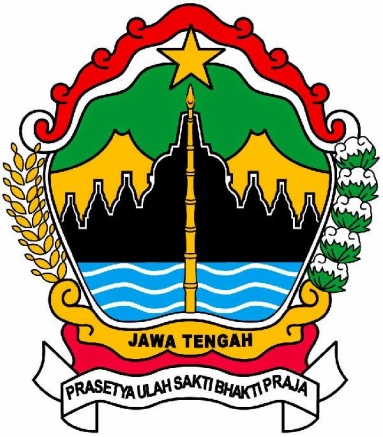 LAPORAN EVALUASI PROGRAM PENINGKATAN MUTU DANKESELAMATAN PASIENTRIWULAN I PERIODE BULAN JANUARI S.D MARET 2017RUMAH SAKIT JIWA DAERAH SURAKARTAJL. Ki Hajar Dewantoro No. 80 JebresSurakartaLAPORAN EVALUASI PROGRAM KERJA PENINGKATAN MUTU & KESELAMATAN PASIEN TRI WULAN IPERIODE BULAN JANUARI – MARET 2017PENDAHULUAN Tujuan Pembangunan Kesehatan adalah tercapainya kemampuan untuk hidup sehat bagi setiap penduduk agar dapat mewujudkan derajat kesehatan masyarakat yang optimal.Pelayanan Rumah Sakit (RS) ikut bertanggung jawab dalam mewujudkan derajat kesehatan masyarakat dengan meningkatkan mutu pelayanan yang menjadi prioritas utama di pelayanan RS.Perkembangan IPTEK kedokteran semakin pesat dimana pelayanan spesialistik dan sub spesialistik pun cenderung semakin berkembang. Dengan semakin meningkatnya pendidikan serta berubahnya keadaan sosial ekonomi masyarakat, maka sistem nilai dan orientasi dalam masyarakat mulai berubah. Masyarakat mulai cenderung menuntut pelayanan yang lebih baik, lebih ramah, dan lebih bermutu  termasuk pelayanan kesehatan. Maka RS secara bertahap perlu terus meningkatkan mutu agar dapat memberi kepuasan terhadap pasien , keluarga maupun masyarakat .Upaya – upaya untuk meningkatkan mutu pelayanan di RSJD Surakarta sudah dilakukan namun dalam pelaksanaannya masih ditemukan kendala-kendala, sehingga dibutuhkan evaluasi program peningkatan mutu dan keselamatan pasien secara berkelanjutan.LATAR BELAKANGProgram peningkatan mutu melibatkan seluruh unit di RSJD Surakarta dengan berbagai pelayanan yang diberikan dan profesi yang bervariasi. Program peningkatan mutu dan keselamatan pasien bermanfaat jika dapat berpengaruh terhadap keselamatan pasien, keluarga dan karyawan. Evaluasi program dilakukan agar dapat diketahui adanya kendala – kendala dalam pelaksanaannya sehingga dapat diambil langkah – langkah tindak lanjut dalam rangka meningkatkan mutu pelayanan. TUJUAN Untuk mengetahui kendala – kendala yang terjadi dalam pelaksanaan program.Sebagai evaluasi kesesuaian jadwal pelaksanaan program.Sebagai masukan dalam merencanakan program selanjutnya. Sebagai informasi kepada pimpinan tentang pelaksanaan  program peningkatan mutu dan keselamatan pasien rumah sakit .KEGIATANStandarisasi asuhan klinis secara bertahap.Monitoring mutu area klinis, area manajerial & sasaran keselamatan pasien.Monitoring mutu unit kerja.Monitoring kinerja perorangan dan unit kerja.Manajemen risiko terintegrasi.Pemantauan pelaksanaan program keselamatan pasien.Monitoring pemantauan pencegahan dan pengendalian infeksi.Diklat mutu pelayanan.PELAKSANAAN  KEGIATANStandardisasi asuhan klinis secara bertahap.Telah dilakukan pemantauan pelaksanaan clinical pathway secara terus menerus pada pasien rawat inap terhadap 5 macam jenis diagnosa penyakit yaitu: Skizofrenia paranoid, Skizoafektif type manik, gangguan afektif bipolar episode kini manik dengan psikotik, psikotik akut dan gangguan mental organik. Hasil pemantauan dilakukan evaluasi secara periodik dengan hasil sebagaimana terlampir.Monitoring  Mutu area klinis, area manajerial dan  Sasaran Keselamatan pasien.INDIKATOR SASARAN KESELAMATAN PASIENINDIKATOR LIBRARY OF MEASUREMonitoring Kinerja Perorangan dan Unit Kerja (lembar tersendiri)Manajemen Risiko Terintegrasi (lembar tersendiri) Pemantauan Pelakssanaan Program Keselamatan PasienI. Jumlah Laporan Insiden Jenis Insiden:Kategori Insiden:II. KONDISI POTENSIAL CEDERA :III, Kejadian LainnyaKejadian lainnya yaitu kejadian yang tidak diharapkan lainnya yang berdampak luas  seperti : wabah penyakit infeksi, keracunan makanan massal, kebakaran, bencana alam (gunung meletus, banjir, gempa) selama bulan Januari s/d Maret 2017 ini tidak ada kejadian.IV.  AnalisaInsiden terbanyak yang terjadi selama bulan Januari  s/d Maret 2017, yaitu :Penyebab kejadian/ insiden terbanyak yang terjadi selama Januari s/d Maret 2017 adalahPasien Mengamuk / gaduh gelisah, antara lain :Pasien bingung,Pasien ingin pulang,Halusinasi.Pasien lari, antara lain :Pasien merasa tidak nyaman,Pasien merasa tidak sakit,Pasien bingung,Pasien ingin pulang,Pasien lama tidak dijengguk keluarga.Pasien berkelahi :Emosi pasien masih labilPasien mau menang sendiriKejenuhan pasienSalah menyerahkan obat, antara lainPetugas kurang telitiIdentifikasi pasien secara lengkap tidak dilakukanUntuk grading warna Biru dan Hijau telah dilakukan investigasi sederhana oleh ruangan, diregrading oleh sub komite keselamatan pasien dan mengusulkan rekomendasi kepada Direktur.V. REKOMENDASI :Pasien MengamukKolaborasi DPJP untuk memberikan terapi tambahanMengusulkan pindah ke ruang akutMengoptimalkan peran keluargaPasien LariKolaborasi dengan DPJP untuk memberikan terapi tambahanLebih mengutamakan restrain kimia daripada restrain mekanikMenyarankan keluarga untuk menengok pasien secara berkalaSegera menghubungi keluarga untuk mengambil pasien pulang untuk pasien yang sudah perbaikan melalui SMS, telepon maupun suratMengusulkan dropping untuk pasien yang keluarganya kurang kooperatifPasien berkelahiEdukasi pasienMenciptakan suasana kekeluargaanTerapi rekreasi berkoordinasi dengan unit rehabilitasiSalah menyerahkan obatMengecek kembali obat yang akan di berikan, terutama obat LASAPenekanan kembali identifikasi pasien sebelum penyerahan obat sesuai SPO Pelayanan obat    Kondisi Potensial Cedera :      Kondisi Potensial cedera didata dan dilakukan monitoring, dari data laporan          yang masuk, direkomendasikan sebagai berikut :Petugas farmasi salah menghitung jumlah obat, rekomendasi:  menghitung ulang jumlah obat sebelum dilakukan pengecekan ulang oleh petugas selanjutnya. Untuk polifarmasi, polifarmasi banyak terjadi pada pasien non psikiatri, rekomendasinya koordinasi dan sosialisasi dengan dokter saraf tentang polifarmasiSalah menulis obat, salah entri dan salah menulis aturan pakai, rekomendasi: mengecek ulang resep yang diinput sebelum dikirim ke farmasiPetugas farmasi salah mengambil jenis obat, rekomendasi: meneliti ulang obat yang diambil sebelum dilakukan pengecekan ulang oleh petugas selanjutnya. 7.  Monitoring Pemantauan Pencegahan dan Pengendalian InfeksiData Kejadian surveilen tentang HAIs di RSJD Bulan Januari-Maret 2017Tabel kejadian HAIsDiagram Kejadian HAISAnalisaDiarePasien yang mengalami diare pada bulanfebruari dan maret berasal dari ruang abimnyu, srikandi dan larasatiSkabiesPada 3 bulan terakhir terdapat pasien yang mengalami scabies 1 orang3). ISK dan Phlebitisa. ISK : tidak ada kejadian ISKb.Phlebitis pada tiga bulan trakhir dengan jumlah pasien yang dipasang infuse sejumlah  37 pasien dan tidak ada yang  mengalami phlebitis.REKOMENDASIPerawat lebih menjaga kebersihan pasien dan memperhatikan cara pemilahan baju pasien yang mengalami scabies dan pasien yang tidak terkena scabiesPerawat menganti baju pasien sehari 2 kali pagi dan sore supaya pasien terhindar dari penyakit kulit.Apabila ada pasien yang terjadi HAIs diruangan perawat ruangan harus segra melaporkan kepada dokter ruangan agar segera di beri pengobatan.Perawat lebih memperhatikan tehnik pemasangan infuse dan caterter supaya nanti pasien tidak terjadi infeksi setelah dilakukan pemasangan alat.Perawat harus mengetahui cara perkembang biakan scabies dan cara penanganan pasien dengan baik.Semua petugas selalu mempertahankan kebersihan tangan dan mengajarkan pada pasien bagaimana cuci tangan yang benar supaya tidak terjadi infeksi.IPCN harus lebih sering melakukan kunjungan diruangan agar mengetahui kondisi pasien.IPCN mensosialisasikan tentang scabies, konjungtivitis, varicella, morbili  dan cara penangannya diruangan.IPCN bekerjasama dengan ruang perawatan, farmasi untuk mencapai kesehatan pasien yang maksimal.KEPATUHAN HAND HYGIENE DI IGD DAN ELEKTROMEDIKTabel kepatuhan cuci tanganDIAGRAM KEPATUHAN HAND HYGIENEANALISADari table diatas dapat dilihat bahwa adannya peningkatan dari bulan januari sampai ke bulan maret. Rata-rata petugas yang lupa saat moment pertama untuk melakukan cuci tangan dengan alasan lupa dan  pada bulan Maret meningkat menjadi 92,40% untuk angka kepatuhan, hal ini belum dapat mencapai target yang diharapkan yaitu 100%REKOMENDASIPetugas selalu melaksanakan 5 moment saat akan melakukan tindakan terhadap pasien .Mempertahankan hasil yang telah baik di bulan berikutnyaMengetahui pentingnya kita melakukan hand hygien dengan 5 momentnyaIPCN harus melakukan observasi terhadap kepatuhan petugas sesering mungkin agar tercapai 5 moment yang diharapkan dan kepatuhan akan mencapai target yang diharapkan.KEPATUHAN APD DI INSTALASI GIZITabel Kepatuhan APD Di Instalasi GiziDiagram Kepatuhan APD Di Instalasi GiziANALISADari table diatas dapat dilihat bahwa adanya peningkatan dalam bulan januari ke februari , pada bulan Maret kepatuahnnya bertahan diangka 100% yang ,mana hal ini sudah sesuai target yang diharapkan.REKOMENDASIPetugas harus menumbuhkan kesadaran diri tentang pentingnya APD saat melakasanakan tugas demi keamanan makanan yang akan disajikan pada pasien.IPCN harus selalu mengadakan audit tentang pengunaan APD di intaalsi GIZIIPCN melakukan audit kepatuhan APD secara mendadak untuk mengetahui apakah petugas selalu menggunakan apdnya saat petugas melaksanakan tugasnya.KEPATUHAN APD DI INSTALASI LAUNDRY, LABORATORIUM DAN KESEHATAN GIGI & MULUT1. Tabel Kepatuhan APD di Intalasi Laundry, Laborat dan kesehatan gigi dan mulut 2. Diagram Kepatuhan APD Di Instlasi Londry Dan LaboratoriumANALISADari tabel diatas dapat dilihat bahwa dari bulan januari ke bulan Februari ada penurunan kepatuhan  APD  tetapi pada bulan berikutnya sudah mengalami peningkatan penggunaan APD kembali.REKOMENDASIDiharapkan petugas selalu menggunakan APD saat melaksanakan tugas agar terhindar dari infeksi yang di dapat dari cairan tubuh pasien.Mempertahankan hasil yang sudah adaIPCN  mensosialisasikan tentang kepatuhan APD kepada petugas.Melakukan kunjungan sesering mungkin agar mengetahui  siapa yang tidak mengenakan APD lengkap.IPCN mendata pegawai yang tidak patuh dan melakukan perencanaan pembinaan terhadap petugas tersebut.8.  Kegiatan program Pendidikan & Pelatihan PMKP Pelatihan  Eksternal :  Pelatihan para pimpinan dan pokja akreditasi RS dalam penanggulangan bencana di RS sesuai Standart Akreditasi Versi 2012 pada tanggal 16 Januari 2017.Kesimpulan Secara keseluruhan program pelatihan peningkatan mutu dan keselamatan pasien sebagian sudah terlaksana sesuai jadwal yang telah ditetapkan. Tetapi perlu perencanaan yang matang dan penyusunan jadwal selanjutnya disesuaikan dengan kebutuhan dan kondisi. Laporan pelaksanaan pelatihan setelah selesai pelatihan dibuat laporan pelaksanaan. Kegiatan Akreditasi Rapat koordinasi tim akreditasi dikoordinasikan oleh ketua tim akreditasi diikuti seluruh anggota pokja akreditasi. Agenda rapat adalah membahas evaluasi seluruh pokja dalam memantau implementasi standar akreditasi RS Rapat pokja dilaksanakan oleh masing-masing pokja membahas / memantau  konsistennya implementasi  masing – masing   standar   akreditasi.  Peninjauan regulasi- regulasi, antara lain Pedoman , Kebijakan ,  Panduan dan SPO.Ronde RS dilaksanakan setiap hari sabtu. Kegiatan ini bertujuan untuk melakukan pemantauan terhadap penerapan standart akreditasi  di seluruh area RS. Kegiatan ronde dilaksanakan oleh tim yang terdiri dari unsur-unsur : pejabat struktural, komite KMKP, komite PPI, pokja MFK, PKRS dan Panitia Rekam Medik.Melakukan evaluasi terhadap pelaksanaan PPS berdasarkan rekomendasi dari tim surveior KARS. Melakukan sosialisasi secara terus menerus tentang materi-materi yang berkaitan dengan standar- standar akreditasi RS. Mengikuti pelatihan, seminar  tentang akreditasi rumah sakit yang diadakan diluar Rumah Sakit Jiwa Daerah Surakarta maupun pelatihan internal rumah sakit.Trend Pencapaian Indikator Mutu RS  Triwulan I  2017  dibanding Tri Wulan sebelumnya, standar dan RS lain. (Ada di lembar tersendiri)KESIMPULAN Secara keseluruhan pemantauan indikator mutu utama yang telah ditetapkan RS menunjukkan hasil yang baik , namun ada beberapa indikator yang belum dapat mencapai target yang telah ditetapkan . Indikator yang belum mencapai target :Kelengkapan Pengisian Assesmen Keperawatan Rawat Inap pada Pasien Baru di Instalasi Psikogeriatri dalam waktu 3x24 jam 92,3%.Kelengkapan pengisian asesmen medis awal pasien rawat inap 89,09%.Tidak ada penundaan pengambilan sampel pada pemeriksaan gula darah 91,67%.Tidak adanya pengulangan pemeriksaan laboratorium 98,31%.Utilisasi alat pemeriksaan kimia klinik 32,89%.Tidak ada pemberian obat poli farmasi pasien rawat jalan 92,82%.Kepatuhan dokter menuliskan secara lengkap catatan pasien transfer internal pada pasien rawat jalan yang akan menjalani rawat inap 90%.Kelengkapan pengisian dokumen rekam medis rawat inap 71,08%.Kepatuhan hand hygiene petugas di IGD dan Instalasi Elektro Medik 92,40%.Ketepatan dalam melakukan pemilahan sampah di tempat kerja tertentu 98,96%.Kesesuaian penerimaan obat/ alkes dengan faktur 96,61%.Ketepatan waktu pelaporan Indikator Kinerja 35%.Tidak adanya kejadian pasien gaduh gelisah di bangsal sub akut 99,94%.Pegawai mendapat pelatihan minimal  20 jam per tahun 20,30%.Ketepatan waktu menanggapi kerusakan alat non medis 95,28%.Ketepatan waktu menangani kerusakan Aplikasi Komputer Client-Server Billing System maksimal 1 hari kerja 66,67%.Kepatuhan pegawai dalam mengikuti apel pagi dan menandatangani daftar hadir 98,13%.Ketersediaan materi edukasi di Instalasi Rawat Jalan 45,80%.Waktu Tunggu Pelayanan Tindakan MECTA maksimal 60 menit 89,13%.Waktu Tunggu Pelayanan Tindakan TMS Pasien Rawat Jalan maksimal 30 menit 81,16%.Verifikasi Kelengkapan Dokumen Belanja Selesai dalam 1 Hari Kerja 87,55%.Hasil Pengukuran Sisa Chlor pada air bersih sesuai standard 75%.Kepatuhan pemakaian alat pelindung diri di intalasilaboratorium, laundry dan poliklinik gigi 95,05%.Kepatuhan Konfirmasi Identitas Pasien Rawat Jalan oleh Dokter 99%.Kepatuhan Pemakaian Gelang Identitas Pasien Rawat Inap 93,91%.Dilaksanakanya Verifikasi pada Komunikasi via Telpon 80%.Kepatuhan dokter dalam melaksanakan hand hygiene 95,31%.Angka lama pasien dirawat dengan Pelayanan perawatan intensif psikiatri ≤ 48 jam di ruang akut 14,76%.Angka kejadian tindakan restrain lebih dari 4 jam di ruang akut 2,44%.Dibanding dengan standar ada beberapa indikator yang pencapaiannya masih kurang baik yaitu:Pegawai mendapat pelatihan minimal  20 jam per tahun 20,30%.Dibanding dengan Tri Wulan sebelumnya ada beberapa indikator yang pencapaiannya kurang baik   yaitu pada indikator : Tidak ada pemberian obat polifarmasi pasien rawat jalan 92,82%.Kelengkapan Pengisian Dokumen Rekam Medis Rawat Inap 71,08%.Kepatuhan Pemakaian Gelang Identitas Pasien Rawat Inap 93,91%.Dilaksanakannya Verifikasi pada Komunikasi via Telpon 80%.Yang pencapaiannya lebih baik dibanding dengan Tri Wulan sebelumnya :Angka lama pasien dirawat dengan Pelayanan perawatan intensif psikiatri ≤ 48 jam di ruang akut14,76%.Dibanding dengan   RS lain ada beberapa indikator yang pencapaiannya kurang baik   yaitu  :Kelengkapan pengisian asesmen medis awal pasien rawat inap  89,09%Kelengkapan Pengisian Dokumen Rekam Medis Rawat Inap  71,8%Dilaksanakanya Verifikasi pada Komunikasi via Telpon 80%Indikator yang menunjukkan pencapaian lebih baik dibanding dengan RS lain yaitu: Kepatuhan dokter dalam melaksanakan hand hygiene 85,31%Indikator yang belum mencapai target diatas telah dilakukan analisa dan  diharapkan pada evaluasi Tri Wulan berikutnya sudah ada perbaikan mutu sesuai yang diharapkan . Dari beberapa indikator yang belum mencapai target , berhubungan dengan pengendalian infeksi rumah sakit , mutu dan keselamatan pasien.TINDAK LANJUT Petugas melakukan komunikasi dengan keluarga yang informatif melalui telepon untuk melengkapi asesmenMensosialisasikan kembali cara penghitungan indikator mutu assesmen medis awalMelakukan koordinasi dengan perawat ruangan terkait persyaratan pengambilan sampel darah untuk pemeriksaan gula darahMembuat standar jumlah sampel yang diperlukan untuk pemeriksaan laboratorium dan dilaksanakan secara konsistenPenyiapan obat harus dilakukan oleh petugas yang berbeda untuk menghindari terjadinya kesalahan penyerahan obatMelakukan sosialisasi tentang regulasi penggunaan obat polifarmasi ke dokter non psikiatriMengingatkan petugas yang mengirim obat/ alkes agar sesuai dengan fakturMenyampaikan informasi secara intensif kepada residen baru tentang pengisisan form transfer internal pasien rawat jalan yang akan menjalani rawat inapMenyampaikan hasil analisis PDSA ke bidang Keperawatan agar dilakukan perbaikanPengusulan perbaikan mesin cuci yang rusakMelakukan sosialisasi ulang tentang pentingnya  HH dan perlengkapannya kepada petugasMelakukan koordinasi dengan PPI untuk menyamakan persepsi tentang sampah infeksius dengan sampah non infeksius untuk ketepatan pemilahan sampahMelakukan koordinasi dengan  pengelola simpeg online agar input data instrumen kinerja dan perilaku kerja pegawai tepat waktuMelakukan revisi SPO tentang pelaporan indikator kinerja unit kerja dan membuat format laporan dan disosialisasikan ke unit terkaitSegera menghubungi keluarga lewat berbagai media bila pasien sudah diperbolehkan pulang agar emosinya tidak menjadi labil kembaliPetugas Diklat meminta hasil kegiatan diklat eksternal yang diikuti oleh pegawaiMemaksimalkan kinerja SDM yang ada sambil menunggu proses penambahan SDM kualifikasi pendidikan STM listrik diInstalasi IPSRSMengusulkan Pelatihan Peningkatan/ kompetensi SDM K3 Listrik & Listrik lanjutan untuk SDM baruSemua perbaikan didokumentasikan dalam satu buku secara rinciPembinaan pegawai melalui sosialisasi terkait pelaksanaan kegiatan apel pagiKoordinasi dengan Instalasi Rawat Jalan untuk membuat penjadwalan dan menunjuk penanggung jawab kelengkapan materi edukasiMengingatkan pasien dan pemberi asuhan untuk datang sesuai jadwal MECTAMelatih staf perbendaharaan dan verifikasi untuk melakukan verifikasi kelengkapan dokumenMengusulkan pengadaan alat chlorinasi tetes agar sesuai standarSosialisasi ulang tentang pentingnya penggunaan APDMemberikan informasi secara intensif kepada dokter tentang identifikasi sebelum melakukan pemeriksaanMengidentifikasi penyebab pasien tidak memakai gelang identitasWilayah pengambilan data Pelabelan obat LASA dan HAM diperluas ke Instalasi Elektromedik dan Instalasi Gigi dan MulutPetugas menyampaikan operan dengan bangsal baru untuk pasien yang komunikasi via telponnya belum terverifikasi Meningkatkan koordinasi dengan DPJP untuk pemberian terapi yang lebih intensifMengkaji ulang SPO RestrainMengkaji ulang SPO Pasien risiko jatuhMelanjutkan dan mempertahankan capaian untuk indikator mutu yang sudah mencapai  target Kegiatan KMKP (Komite Mutu dan Keselamatan Pasien) Januari- Maret 2017PENUTUPDemikian Laporan Evaluasi Program Kerja Peningkatan Mutu dan Keselamatan Pasien yang  kami buat. Harapan kami laporan ini dapat dimanfaatkan sebagai informasi bagi unit dan manajemen untuk dapat menindak lanjuti agar peningkatan mutu pelayanan RS. Jiwa Daerah Surakarta dapat terwujud sesuai yang kita harapkan .   	Surakarta, 27 April 2017  Ketua Komite Mutu dan Keselamatan Pasien					dr. Rahaju Budhi Muljanto, Sp.KJX. PENUTUPDemikian Laporan evaluasi program kerja Peningkatan Mutu dan Keselamatan Pasien yang telah kami buat , kiranya dapat dimanfaatkan sebagai informasi bagi  Dewan Pengawas Rumah Sakit Jiwa Daerah Surakarta dan untuk dapat memberikan tindak lanjut agar peningkatan mutu pelayanan di Rumah Sakit Jiwa Daerah Surakarta dapat terwujud sesuai yang kita harapkan .        Mengetahui   	        Surakarta, 27 April  2017 Direktur RSJD Surakarta                    Ketua Komite Mutu dan Keselamatan Pasien     Drg. R. Basoeki Soetardjo, MMR	   dr. Rahaju Budhi Muljanto, Sp.KJLAPORAN EVALUASI PROGRAMPENINGKATAN MUTU DAN KESELAMATAN PASIENTRIWULAN I PERIODE BULAN JANUARI S.D MARET 2017RUMAH SAKIT JIWA DAERAH SURAKARTALEMBAR PENGESAHANMengetahui	   DirekturKetua Dewan Pengawas			Rumah Sakit Jiwa Daerah Surakarta								  Provinsi Jawa TengahDr. Wahyu Setianingsih			   Drg. R. Basoeki Soetardjo, MMRNoINDIKATORKETERANGANKETERANGANINDIKATOR AREA  KLINISINDIKATOR AREA  KLINISINDIKATOR AREA  KLINISINDIKATOR AREA  KLINISINDIKATOR AREA  KLINISIK-1Assesment PasienKelengkapan Pengisian Assesmen Keperawatan Rawat Inap pada Pasien Baru di Instalasi Psikogeriatri dalam waktu 3x24 jamOutcomeOutcomeIK-1Assesment PasienKelengkapan pengisian asesmen medis awal pasien rawat inapOutcomeOutcomeIK-1Assesment PasienKelengkapan pengisian asesmen keperawatan pasien rawat inapOutcomeOutcomeIK-2Pelayanan LaboratoriumTidak ada penundaan pengambilan sampel pada pemeriksaan gula darahProsesProsesIK-2Pelayanan LaboratoriumTidak adanya pengulangan pemeriksaan laboratoriumProsesProsesIK-2Pelayanan LaboratoriumUtilisasi alat pemeriksaan kimia klinikProsesProsesIK-3Pelayanan Radiologi Dan Pencitraan DiagnostikRespon time pelayanan foto thorax maksimal 1 jamProsesProsesIK-4Prosedur BedahTDDIK-5Penggunaan Antibiotik Dan Pengobatan LainnyaTidak ada pemberian obat polifarmasi pasien rawat jalanProsesProsesIK-6Kesalahan Obat Dan Kejadian Nyaris CederaTidak adanya kesalahan penyerahan obatProsesProsesIK-7Penggunaan Anestesi Dan SedasiTDDIK-8Penggunaan Darah Dan Produk –Produk DarahTDDIK-9Ketersediaan, Isi Dan Penggunaaan Rekamedis PasienKepatuhan dokter menuliskan secara lengkap catatan pasien transfer internal pada pasien rawat jalan yang akan menjalani rawat inapProses dan OutputIK-9Ketersediaan, Isi Dan Penggunaaan Rekamedis PasienKelengkapan Pengisian Dokumen Rekam Medis Rawat InapOutcomeIK-10Pencegahan dan pengontrolan infeksiHasil pemeriksaan angka kuman pada linen yang dicuci memenuhi standardProsesIK-10Pencegahan dan pengontrolan infeksiKepatuhan Hand hygiene petugas di IGD dan Instalasi ElektroMedikProsesIK-10Pencegahan dan pengontrolan infeksiKetepatan dalam melakukan pemilahan sampah di tempat kerja tertentuOutputIK-11Penelitian KlinisTDDINDIKATOR AREA MANAGERIALINDIKATOR AREA MANAGERIALINDIKATOR AREA MANAGERIALINDIKATOR AREA MANAGERIALIM-1Pengadaan rutin peralatan kesehatan dan obat penting untuk memenuhi kebutuhan pasien Kesesuaian penerimaan obat/ alkes dengan fakturProsesIM-2Pelaporan kegiatan sesuai dengan yang diminta oleh hukum dan peraturanKetepatan input data instrument kinerja dan perilaku kerja pegawai ke dalam simpeg online maksimal tanggal 1ProsesIM-2Pelaporan kegiatan sesuai dengan yang diminta oleh hukum dan peraturanKetepatan waktu pelaporan Indikator KinerjaProsesIM-3Manajemen risikoTidak adanya kejadian pasien gaduh gelisah di bangsal sub akutProsesIM-4Manajemen penggunaan Sumber DayaPegawai mendapat pelatihan minimal  20 jam per tahunOutcomeIM-4Manajemen penggunaan Sumber DayaKetepatan waktu menanggapi kerusakan alat non medisProsesIM-4Manajemen penggunaan Sumber DayaKetepatan waktu menangani kerusakan Aplikasi Komputer Client-Server Billing System maksimal 1 hari kerjaProsesIM-4Manajemen penggunaan Sumber DayaKetepatan Waktu Penanganan Kerusakan Software Hardware Komputer non billing  dan Printer Maksimal 2 HariKerjaProsesIM-4Manajemen penggunaan Sumber DayaKepatuhan pegawai dalam mengikuti apel pagi dan menandatangani daftar hadirProsesIM-4Manajemen penggunaan Sumber DayaKetersediaan materi edukasi di Instalasi Rawat JalanStrukturIM-5Harapan dan kepuasan pasien dan keluarga pasienWaktu Tunggu Pelayanan Tindakan MECTA maksimal 60 menitProsesIM-5Harapan dan kepuasan pasien dan keluarga pasienWaktu Tunggu Pelayanan Tindakan TMS Pasien Rawat Jalan maksimal 30 menitProsesIM-5Harapan dan kepuasan pasien dan keluarga pasienPenanganan keluhan pelanggan semua media diselesaikan ≤ 10 hariProsesIM-5Harapan dan kepuasan pasien dan keluarga pasienSurvey Kepuasan PelangganOutcomeIM-6Harapan dan kepuasan stafKepuasan pegawai terhadap kepemimpinan dan lingkungan kerjaOutcomeIM-7Demografi dan diagnosis klinis pasienIdentifikasi Kunjungan Pasien Rawat Jalan Berdasarkan Diagnosis dan Asal DaerahOutcomeIM-8Manajemen keuanganVerifikasi Kelengkapan Dokumen Belanja Selesai dalam 1 Hari KerjaProsesIM-9Pencegahan dan pengendalian kejadian yang dapat menimbulkan masalah bagi keselamatan pasien, keluarga dan stafTerlaksananya pemeriksaan barang bawaan pengunjung pasien di Instalasi NapzaProsesIM-9Pencegahan dan pengendalian kejadian yang dapat menimbulkan masalah bagi keselamatan pasien, keluarga dan stafHasil Pengukuran Sisa Chlor pada air bersih sesuai standardOutputIM-9Pencegahan dan pengendalian kejadian yang dapat menimbulkan masalah bagi keselamatan pasien, keluarga dan stafKepatuhan pemakaian alat pelindung diri di intalasi laboratorium, laundry dan poliklinik gigiProsesSKP-1Kepatuhan Konfirmasi Identitas Pasien Rawat Jalan oleh Dokter ProsesSKP-2Kepatuhan Pemakaian Gelang Identitas Pasien Rawat InapProsesSKP-3Dilaksanakannya Verifikasi pada Komunikasi via TelponProsesSKP-4Kelengkapan Pelabelan Obat LASA dan HAM ProsesSKP-5Kepatuhan dokter dalam melaksanakan hand hygiene ProsesSKP-6Kelengkapan pengisian form observasi resiko jatuhOutcomeLOM-1Angka lama pasien dirawat dengan pelayanan perawatan intensif psikiatri ≤ 48 jam di ruang akutConcurrentLOM-2Angka kejadian tindakan restrain lebih dari 4 jam di ruang akutProsesLOM-3Angka kejadian pasien jatuhProsesNOINSIDENBULANBULANBULANJUMLAHNOINSIDENJANUARIFEBRUARIMARET1Jenis Insiden54413SENTINEL0000KTD1102KTC0011KNC433102Kategori Insiden :Low / Biru2204Moderate / Hijau3249High / Kuning0000Extreme / Merah00003Insiden terbanyak di unitR. InapR. InapR. InapR. InapNOKONDISI POTENSIAL CEDERABULANBULANBULANJUMLAHNOKONDISI POTENSIAL CEDERAJANUARIFEBRUARIMARETJUMLAH1.Poli farmasi obat (> 5 jenis obat)292232832.Petugas farmasi salah menghitung jumlah obat312153.Petugas farmasi salah mengambil jenis obat114.Petugas salah menulis aturan pakai115.Petugas salah menulis jumlah obat226.Salah entri33JanuariFebruariMaretPasien Lari110Pasien Mengamuk323Pasien berkelahi001Salah menyerahkan obat110NoData Kejadian HAIsBulan JanuariBulan FebruariBulan MaretKeterangan1Diare009Pasien yang mengalami diare sudah dilakukan pengobatan oleh dokter ruangan, .2Scabies011Scabies yang diderita pasien berasal dari rumah3ISKJml Pasien dipasang DCLama Hari000000000Tidak ada ISK dan tidak ada pemasangan DC4PhlebitisJml Pasien diinfusLama Hari01785062301458Pemasangan infuse tdk menimbulkan PhlebitisBULANPETUGASPATUHTDK PATUHHASILKETERANGANJANUARIDokter dan perawat3718880,80%Untuk kepatuhan saat menerima pasien banyak yg tdk cuci tangan ( moment 1 )FEBRUARIDokter dan perawat4224390,70%Untuk kepatuhan saat menerima pasien banyak yg tdk cuci tan gan ( moment 1 MARETDokter dan perawat4023492,40%Pada bulan ini peningkatan kepatuhan hand hygien yang karena petugas sudah mulai mayadari pentingnya cuci tangan bagi diri sendiri dan  keamanan untuk pasienBULANPETUGASLENGKAPTDK LENGKAPHASILJANUARISemua ptgs391199,7%FEBRUARISemua ptgs3470100%MARETSemua ptgs3800100%BULANPETUGASLENGKAPTDK LENGKAPHASILJANUARISemua ptgs4002594,12%FEBRUARISemua ptgs3412293,94%MARETSemua ptgs3651995,05 %NoKegiatan PelaksanaanKeterangan1RCASesuai insiden yang terjadiLaporan RCA dilaporkan kepada unit terkait dan Direktur untuk  ditindak lanjuti Dari Januari- Maret 2017 tidak ada kasus yang dilakukan RCA  2Pertemuan Komite Mutu dan Keselamatan PasienRutin setiap hari selasa siangMembahas PPSMerekap capaian Indikator MutuValidasi dataAnalisa capaian indikator mutuMenyiapkan bahan penyampaian capaian indikator ke unit kerja3Pembahasan Pelaporan InsidenSetiap hari SelasaMembahas Pelaporan Insiden yang masuk dari unit-unit pelayanan bersama  perwakilan tiap unit untuk menindaklanjuti Insiden